GAZİANTEP ÜNİVERSİTESİ EĞİTİM FAKÜLTESİREHBERLİK VE PSİKOLOJİK DANIŞMANLIK ANABİLİM DALI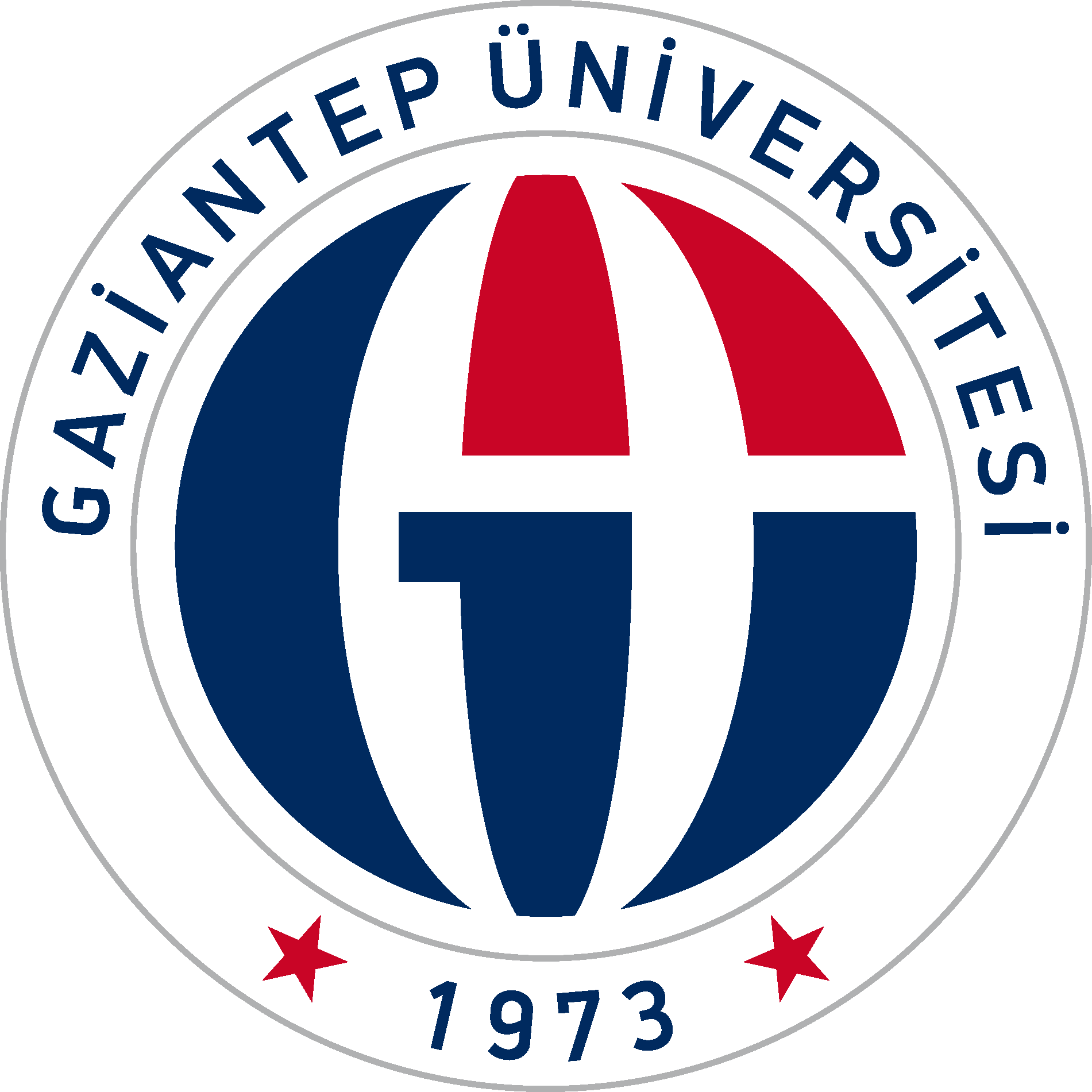 OKULLARDA REHBERLİK VE PSİKOLOJİK DANIŞMA UYGULAMALARI  DERSİ KILAVUZUBu kılavuz Okullarda RPD Uygulamaları dersinin kapsamını, ilgililerin sorumluluklarını ve ders kapsamında kullanılacak materyallerin tanıtımını sağlamak amacıyla oluşturulmuştur.OKULLARDA REHBERLİK VE PSİKOLOJİK DANIŞMA UYGULAMALARIDersin AmacıBu derste, öğrencilerin farklı eğitim kademelerindeki kurumlarda sosyal-duygusal, akademik ve kariyer gelişim alanlarında sunulan psikolojik danışma ve rehberlik (PDR) hizmetlerini gözlemlemeleri, uygulanan rehberlik etkinliklerini incelemeleri ve okul psikolojik danışmanı ile işbirliği içerisinde seçilen rehberlik etkinliklerini uygulamaları, okul psikolojik danışmanlarının görev ve sorumluluklarını öğrenmeleri, test ve test dışı teknikleri uygulayıp yorumlayarak okul PDR hizmetleriyle ilgili deneyim kazanmaları amaçlanmaktadır.KazanımlarBu dersi alan öğrencilerin aşağıdaki kazanımları elde etmesi beklenmektedir:Anaokulu, ilkokul, ortaokul ve lise kademelerinde yürütülen psikolojik danışma ve rehberlik çalışmalarını tanır.Okul psikolojik danışmanının görev ve sorumluluklarını bilir.Kişisel sosyal, akademik ve kariyer gelişim alanlarında sunulan psikolojik danışma ve rehberlik hizmetlerinin amacını ve kapsamını bilir.Bireyi tanımada öğrencilerin gelişimsel özelliklerine ve ihtiyaçlarına uygun teknikleri seçer.Bireyi tanıma tekniklerini uygulayarak sonuçlarını değerlendirir.Sınıf rehberliği etkinliği uygulama becerisi kazanır.Okul PDR hizmetlerinin sunumunda yasalara ve mesleki etik ilke ve kurallara uygun davranır.Dersin Yapısal ÖzellikleriOkullarda RPD Uygulamaları dersi, teorik ve uygulama olmak üzere iki bölümden oluşmaktadır. Bu ders, Yükseköğretim Kurumu (YÖK) ile Milli Eğitim Bakanlığı (MEB) arasındaki protokol kapsamında şekillendirildiği için dersin 14 haftadan oluşan teorik bölümü üniversitelerde, 12 haftadan oluşan uygulama bölümü ise anlaşmalı eğitim kurumlarında gerçekleştirilmektedir. Dersin teorik bölümü, sorumlu öğretim elemanı tarafından yürütülmektedir. Dersin uygulama bölümü ise sorumlu okul psikolojik danışmanlarının gözetiminde gerçekleştirilmektedir.Tahmini İzlence ve Ders İşleme Programı**Öğretim elemanlarının ve sorumlu okul psikolojik danışmanlarının program üzerinde değişiklik yapma hakkı bulunmaktadır.ÖĞRENCİLERİN UYMASI GEREKEN KURALLARHer öğrenci kılavuzun ekinde yer alan Uygulama Dersi Devam Çizelgesinin bir çıktısını alarak uygulama okul psikolojik danışmanına teslim etmek durumundadır.Her öğrenci kılavuzun ekinde yer alan Haftalık Değerlendirme Formunu Microsoft Word programında doldurarak uygulama öğretim elemanına teslim etmek zorundadır. Her öğrenci 1 adet bireyi tanıma tekniği uygulama, 2 adet sınıf içi rehberlik etkinlik, 1 adet pano/broşür hazırlama ve 1 adet seçmeli alternatif etkinlik olmak üzere toplamda 5 adet etkinliği tamamlamak durumundadır.Her öğrenci yukarıdaki etkinliklerin haricinde okulun ihtiyacına göre okul psikolojik danışmanının rehberliğinde tüm faaliyetlere etkili ve aktif bir şekilde katılmak durumundadır.Öğrenciler sağlık mazereti (Covid-19 pozitif çıkması vb.) ve yakın kaybı gibi durumlarını belgelemeleri durumunda yaptığı devamsızlığı sonraki haftalarda telafi etmek koşuluyla devamsızlık yapabilir. Bu durumlar dışında öğrencilerin devamsızlık hakkı bulunmamaktadır.Derse DevamÖğrencilerin devam durumları, uygulama okullarında sorumlu okul psikolojik danışmanı, üniversitede ise uygulama öğretim elemanı tarafından takip edilmektedir. Dersin teorik bölümüne %70, uygulama bölümüne ise %100 katılım zorunludur. Öğrencilerden 12 haftalık uygulama sürecini tam bir katılım ile gerçekleştirmeleri beklenmektedir. Zorunlu hallerde kurumlardaki uygulama çalışmalarına katılamayacak öğrencinin, ilgili öğretim elemanını ve sorumlu okul psikolojik danışmanını önceden bilgilendirmesi gerekmektedir. Bu durumda katılım sağlanamayan çalışma için aynı hafta içinde başka bir gün ya da bir başka hafta daha fazla katılım sağlanarak telafi yapılabilir.Sorumlu Öğretim Elemanlarının GörevleriDers kapsamında her öğretim elemanına en fazla 8 öğrenci tanımlanmaktadır. Öğretim elemanlarının sorumlu oldukları öğrencilerin gelişimleriyle ilgili yapmaları gereken temel görevler aşağıda listelenmiştir.Sorumluluğuna verilen uygulama öğrencilerini, uygulamalarının dayandığı temeller, uygulama programında yer alacak etkinlikler ve uyulması gereken kurallar konusunda bilgilendirir.Uygulama öğrencilerinin gelişimini ve eğitim kurumunda yapılan uygulamaları takip eder.Uygulama öğrencisinin gelişimini, uygulama öğrencisi ve okul psikolojik danışmanı ile değerlendirir.Öğrencilerin “Haftalık Değerlendirme Formu”nu düzenli bir şekilde doldurmalarını ve her hafta öğretim elemanına iletmelerini sağlar,Öğrencilerin yaptığı uygulamalarla ilgili bilgi alır ve ihtiyaç durumunda yapılan çalışmalara geri bildirim verir,Öğrencilere ihtiyaç duydukları uygulamalarla ilgili süpervizyon verir,Bireyi tanıma tekniklerinin seçilmesi, uygulanması ve değerlendirilmesi sürecinde öğrencilere destek olur,Mesleki rehberlik uygulamasının planlanması, uygulanması ve değerlendirilmesi sürecinde öğrencilere süpervizyon verir,Sınıf rehberlik uygulamalarının planlanması, uygulanması ve değerlendirilmesi sürecinde öğrencilere süpervizyon verir,Kanıta dayalı okul psikolojik danışma uygulamalarının planlanması, uygulanması ve değerlendirilmesi sürecinde öğrencilere danışmanlık yapar,Dönem sonunda Milli Eğitim Bakanlığı Bilişim Sistemlerinde (MEBBİS) yer alan ölçütlere göre öğrencileri değerlendirir (https://uod.meb.gov.tr/ ),Dönem sonunda ders değerlendirme ölçütlerine göre öğrencilerin yılsonu başarı puanlarını belirler.Sorumlu Okul Psikolojik Danışmanlarının GörevleriDers kapsamında her okul psikolojik danışmanına 4 öğrenci tanımlanmaktadır. Okul psikolojik danışmanlarından, sorumlu oldukları öğrencilerin gelişimleriyle ilgili yapmaları beklenen görevler aşağıda listelenmiştir.Öğrencilerin okulu/kurumu tanımalarına ve ortama uyum sağlamalarına destek olur.Öğrencileri okulun kuralları ve prosedürleri konusunda bilgilendirir.Öğrencilerin MEBBİS sistemindeki kayıt işlemlerini takip eder ve olası aksaklıkları sorumlu öğretim elemanına bildirir.Öğrencilerin uygulama sürecine devam durumlarını takip eder ve “Uygulama Öğrencisi Devam Çizelgesi”nin her bir öğrenci tarafından haftalık olarak imzalanmasını sağlar; ilgili formları dönem sonunda onaylayarak sorumlu öğretim elemanına iletir.Öğrencilerin uygulama sürecine devam durumlarını MEBBİS sistemine düzenli olarak kaydeder (geçmişe dönük işlemler en fazla iki haftayla sınırlandırılmıştır).Öğrencilerin okulda sunulan PDR hizmetleriyle ilgili bilgi alabilecekleri, bu hizmetleri gözlemleyip inceleyebilecekleri koşul ve olanakları sağlar.Öğrencilerle uygulamalar dışında, haftalık toplantılar ve görüşmeler düzenler.Öğrencilerin ders kapsamında yapmaları beklenen uygulamaları (bireyi tanıma teknikleri, mesleki rehberlik çalışmaları, sınıf rehberlik etkinlikleri uygulamaları, vb.) gerçekleştirebilecekleri koşul ve olanakları sağlar, uygulamalardan sonra geri bildirim verir.Öğrencilerin uygulama okulunda gerçekleştirecekleri çalışmaları doğrudan gözlemler ve geri bildirimler verir.Öğrencilerin uygulama okullarındaki çalışmalarını haftalık olarak değerlendirir ve değerlendirmeleri MEBBİS sistemindeki günlük değerlendirme bölümüne kaydeder (en az 5 değerlendirmenin kaydedilmesi gerekmektedir).Öğrencilerin uygulama sürecindeki gelişim durumları hakkında dönem sonunda sorumlu öğretim elemanını bilgilendirir.Dönem sonunda MEBBİS’te yer alan ölçütlere göre öğrencilerin uygulamalarının değerlendirmesini tamamlar.Okul idaresi tarafından onaylanan değerlendirme formlarının bir nüshasını dönem sonunda sorumlu öğretim elemanına teslim eder.Öğrencilerden Beklenen SorumluluklarDers kapsamında öğrencilerin görev ve sorumlulukları aşağıda listelenmiştir.Öğrenciler, öğretim elemanı ve okul psikolojik danışmanının gözetim ve rehberliğinde uygulama etkinlik planında belirtilen çalışmaları yerine getirir ve uygulamalara ilişkin ayrıntılı çalışma raporu hazırlar.Öğrencilerin uygulamalara planlandığı şekilde eksiksiz katılımı beklenir. Ancak yasal mazereti nedeniyle eksik kalan uygulamalar uygulama öğretmeninin programı göz önünde bulundurularak telafi ettirilebilir.Öğrencilerin uygulamaları gerçekleştirecekleri kurumlara zamanında gitmeleri, okulun kurallarına uygun davranışlar sergilemeleri, sorumlu oldukları okul psikolojik danışmanının onayını almadan hiçbir faaliyette bulunmamaları ve yapılacak çalışmaları mesleki etik ve yasal sorumluluklar çerçevesinde gerçekleştirmeleri beklenir.Öğrencilerden ayrıca okulda titiz davranmaları, kişisel bakımlarına dikkat etmeleri (özenli giyinme, saç ve sakal bakımına dikkat etme, vb.), öğrencilere cep telefonu numaralarını vermemeleri, öğrencilerin cep telefonu numaralarını almamaları, öğrencilerle okul dışında görüşmemeleri, öğrencilere dokunmamaları, öğrencilerle flörtöz bir ilişki içine girmemeleri beklenir.Öğrenciler okulda diğer öğretmen ve yöneticilerle ‘Siz, Efendim, Hocam’ gibi uygun hitaplarla konuşur.Öğrenciler, uygulamalar sonunda, etkinlik planı çerçevesinde yürüttüğü çalışmaları ve raporları içeren dosyayı tamamlar, dönem sonunda öğretim elemanına teslim eder.Öğrencilerin her hafta en az bir yarım gün sorumlu oldukları okullara giderek, aşağıda tanımlanan zorunlu çalışmaların tamamını, alternatif çalışmalar kısmında listelenen faaliyetlerden ise en az 1 tanesini gerçekleştirmeleri gerekmektedir:Uygulama Etkinlik Dosyası İçeriğiZorunlu ÇalışmalarOkul PDR Hizmetlerinin Gözlemlenmesi, İncelenmesi ve Haftalık Değerlendirme Raporlarının HazırlanmasıÖğrencilerin uygulama kurumlarında, PDR hizmetleri kapsamında yürütülen çalışmaları gözlemleri beklenmektedir. Bu kapsamda, öğrenciler haftalık incelemelerini aşağıdaki konu başlıklarını kapsayacak şekilde gerçekleştirebilirler:Okuldaki Toplam Personel ve Öğrenci SayısıOkulun Bulunduğu Çevrenin Sosyo-Kültürel DokusuOkul PDR Servisi Personel SayısıPsikolojik Danışmanın Eğitimi ve Kıdem YılıÖğrenci Mevcudu/Psikolojik Danışman OranıOkulun ve PDR Servisinin Fiziksel KoşullarıPDR Servisinin Çalışma SaatleriOkul Rehberlik Hizmetleri Yürütme Komisyonunun Yapısı ve FaaliyetleriPDR Servisinin RAM ile İlişkisiÖğrenciler için Kişisel-Sosyal, Eğitsel ve Mesleki Rehberlik ÇalışmalarıPDR Servisinin Gelişimsel ve Önleyici Rehberlik Kapsamındaki ÇalışmalarıPDR Müdahaleleri ile ilgili (Bireysel-grupla psikolojik danışma, psikoeğitim, sınıf rehberliği, akran yardımcılığı) Yapılan ÇalışmalarÖğrenci Değerlendirme Formları ve Ölçme Araçları (test, envanter, gözlem formu vb.)Aileler İçin Ebeveyn Konsültasyon, Ebeveyn Eğitimi ÇalışmalarıSınıf Rehber Öğretmenleri ve Diğer Öğretmenler için Bireysel-Topluca Konsültasyon ÇalışmalarıPDR Servisi ile Okul İdaresi Koordinasyon ÇalışmalarıPDR Servisinin Okulda Katıldığı Kurullar ve GörevleriÖzel Alt Sınıflar/Kaynaştırma Öğrenci Mevcudu ve PDR Hizmetleri Kapsamında Yapılan ÇalışmalarPsikososyal Koruma, Önleme ve Krize Müdahale Hizmetleri Kapsamında Yapılan ÇalışmalarVarsa Danışmanlık Tedbiri ÇalışmalarıOkul Psikolojik Danışmanının Diğer Faaliyetleri ve AR-GE ÇalışmalarıKoronavirüs Salgını ve Pandemi Sürecinin Okul PDR Hizmetlerine EtkisiOkulun Halkla EtkileşimiÖğrenciler, uygulama kurumlarında gerçekleştirdikleri gözlemleri ve etkinlikleri her hafta “Haftalık Değerlendirme Formu” üzerine kaydederek, kendilerinden sorumlu öğretim elemanına iletmelidirler. Dönem sonunda, Uygulama Değerlendirme Dosyasında en az 12 adet Haftalık Değerlendirme Raporu bulunmalıdır.Mevzuat ve E-Rehberlik Modülü İnceleme/Değerlendirme ÇalışmalarıÖğrenciler, Milli Eğitim Bakanlığı (MEB) Rehberlik ve Psikolojik Danışma Hizmetleri Yönetmeliği’ni, MEB Rehberlik ve Psikolojik Danışma Hizmetleri Etik Yönergesi’ni ve E- rehberlik Modülünü ayrı ayrı inceleyerek birer değerlendirme raporu hazırlar ve bu rapor uygulama dosyasına eklenir.Bireyi Tanıma Teknikleri Uygulama ÇalışmalarıUygulama sürecinde her öğrencinin okullarda/kurumlarda okul psikolojik danışmanının onay verdiği en az 1 bireyi tanıma tekniğini (kimdir bu, kime göre ben neyim, sosyometri testi, devamsızlık nedenleri anketi, başarısızlık nedenleri anketi vb.) uygulaması, değerlendirmesi ve raporlaştırması beklenmektedir. Seçilen teknikler; öğrencilerin ihtiyaçlarına ve gelişimsel özelliklerine uygun ve gruplara uygulanabilir nitelikte olmalıdır. Uygulamalar sonucunda elde edilen veriler değerlendirilip raporlaştırıldıktan sonra bir kopyası okul PDR servisine verilmeli, bir örneği de uygulama dosyasına eklenmelidir.Sınıf Rehberlik Etkinliği UygulamasıÖğrencilerin uygulama sürecinde en az 2 sınıf rehberlik etkinliği seçerek uygulamaları ve uygulama sürecini “Sınıf Rehberlik Etkinliği Planlama ve Değerlendirme Formu”nu kullanarak raporlaştırmaları beklenmektedir. Sınıf rehberlik etkinlikleri seçilirken Milli Eğitim Bakanlığı’nın 2021-2022 eğitim öğretim yılı için belirlediği genel (psikolojik sağlamlık), yerel hedefler (bireysel farklılıklara saygı) ile uygulama okulunun özel hedefleri, öğrencilerin ihtiyaçları ve gelişimsel özellikleri göz önünde bulundurulmalıdır. Milli Eğitim Bakanlığı Özel Eğitim ve Rehberlik Hizmetleri Genel Müdürlüğü tarafından yayınlanan sınıf rehberliği etkinlikleri kitaplarında yer alan etkinliklerden seçim yapılabilir (bkz. https://orgm.meb.gov.tr/www/icerik_goruntule.php?KNO=1777).Yaratıcı Pano ve Broşür Hazırlama ÇalışmalarıÖğrencilerin okul psikolojik danışma ve rehberlik programı çerçevesinde öğrenci ihtiyaçlarına yönelik, okul psikolojik danışmanı tarafından belirlenecek konularda okul rehberlik servisi panosunda paylaşılmak üzere en az 1 pano ve 1 broşür hazırlamaları ve buna ilişkin tüm dokümanları uygulama değerlendirme dosyasına ekleyerek raporlaştırmaları beklenmektedir.Genel DeğerlendirmeÖğrencilerin dönem sonunda okul PDR servisinin hizmetlerini değerlendirmeleri ve görüşlerini raporlaştırarak dosyalarına eklemeleri gerekmektedir. Öğrenciler genel değerlendirmelerini yazarken aşağıdaki sorulardan yararlanabilirler.Sizce okul PDR servisinin öğrenci gelişimine katkısı ve sınırlılıkları neler?Bu kurumda siz çalışıyor olsaydınız, PDR hizmetlerinin etkililiği için neler yapardınız?Seçmeli Alternatif ÇalışmalarÖğrencilerden yukarıda tanımlanan zorunlu çalışmaların yanı sıra aşağıda listelenen en az 1 alternatif çalışmayı tamamlamaları beklenmektedir.Öğretmenlere yönelik konsültasyon çalışması yapılması ve raporlaştırılması,Ulusal ve yerel hedefler ile uygulama okulunun özel hedeflerini ve öğrencilerin ihtiyaçlarını göz önünde bulundurarak, belirli bir öğrenci grubuna yönelik seminer verilmesi, seminer sürecinin ve ilgili dokümanların raporlaştırılması,Uygulama okulunda gerçekleştirilen veli toplantısına katılma ve elde edilen gözlemleri rehberlik ve psikolojik danışma hizmetleri açısından değerlendirilerek raporlaştırma,Öğrencilerin ihtiyaçları ve gelişimsel özelliklerini göz önünde bulundurarak bir öğrenci ile kariyer danışmanlığı uygulanması roporlaştırılması,Özel gereksinimli bir öğrencinin kişisel, sosyal, akademik gelişimini gözlemleyerek ailesiyle görüşülmesi ve/veya öğretmenlerine konsültasyon hizmeti sunulması ve sürecin raporlaştırması.Uygulama Dosyalarının HazırlanmasıOkullarda Rehberlik ve Psikolojik Danışma Uygulamaları dersi kapsamında her öğrencinin; kılavuzda listelenen zorunlu çalışmaların tamamını, alternatif çalışmalar kısmındalistelenen faaliyetlerden ise en az 1 tanesini seçerek toplamda 5 etkinliği (1 bireyi tanıma tekniği uygulaması, 2 sınıf rehberliği etkinliği, 1 pano ve broşür hazırlanması ve 1 seçmeli alternatif etkinliği uygulaması) tamamlayıp belgelerini (doküman, rapor, video, afiş vb.) raporlaştırmaları beklenmektedir. Öğrencilerin dönem sonunda teslim edecekleri dosyaları, bireysel olarak hazırlamaları gerekmektedir. Tüm ekleriyle birlikte tek bir word dosyası olarak hazırlanacak ödevlerin, öğretim elemanlarına teslim edilmesi beklenmektedir. Gerçekleştirilen ve dosyaya eklenen tüm çalışmaların belgelendirilmesi gerekmektedir.Dersin Genel DeğerlendirilmesiBu ders kapsamında öğrencilere sadece yılsonu başarı notu verilmektedir. Dersin yıl sonu başarı notu belirlenirken öğrencilerin hem uygulama dosyası değerlendirmeleri hem de MEBBİS değerlendirmeleri göz önünde bulundurulmaktadır. Öğrencilerin uygulama dosyaları sorumlu öğretim elemanları tarafından “Uygulama Dosyası Değerlendirme Formu”nda yer alan ölçütlere göre değerlendirilerek puanlanmaktadır. Yılsonu başarı notlarının belirlenmesinde aşağıdaki ölçütler kullanılmaktadır.MEBBİS Değerlendirmesi (%30)Uygulama dosyası değerlendirmesi (%70)Öğrencilerin başarı değerlendirmeleri aşağıdaki sisteme göre yapılmaktadır. Harf notlarının, karşılıkları ve katsayıları aşağıdaki verilmiştir:Önerilen KaynaklarKorkut F. (2004). Önleyici rehberlik ve psikolojik danışma. Anı Yayıncılık, Ankara. Kuzgun, Y. (1997). Rehberlik ve psikolojik danışma. ÖSYM Yayınları, Ankara.Özgüven, İ. E. (1998). Bireyi tanıma teknikleri. PDREM Yayınları, Ankara. Şahin, C. (Ed.) (2015). Bireyi tanıma teknikleri. Ankara: Pegem Akademi.Yeşilyaprak, B. (2012). Mesleki rehberlik ve kariyer danışmanlığı kuramdan uygulamaya.Ankara: Pegem Akademi Yayınları.Yeşilyaprak, B. (Ed.) (2013). 21. yüzyılda eğitimde rehberlik hizmetleri. Ankara: Nobel Yayın Dağıtım.Önerilen Web SiteleriÖzel Eğitim ve Rehberlik Hizmetleri Genel Müdürlüğü: https://orgm.meb.gov.tr/Rehberlik Hizmetleri Mevzuat: https://orgm.meb.gov.tr/www/rehberlik-hizmetleri- mevzuat/icerik/1359MEB Rehberlik ve Psikolojik Danışma Hizmetleri Yönetmeliği: http://orgm.meb.gov.tr/meb_iys_dosyalar/2020_08/14231603_Rehberlik_ve_Psikolojik_Dan YYma_Hizmetleri_YonetmeliYi_2.pdfMEB Rehberlik ve Psikolojik Danışma Hizmetleri Etik Yönergesi:http://orgm.meb.gov.tr/meb_iys_dosyalar/2020_08/31230349_RPDH_Etik_Yonergesi_.pdfE-Rehberlik Sistemi: http://orgm.meb.gov.tr/meb_iys_dosyalar/2020_09/08151007_2020_e- REHBERLYK_KILAVUZ.pdf)PDR Hizmetlerinde Kullanılan Form ve Ölçme Araçları:https://orgm.meb.gov.tr/meb_iys_dosyalar/2019_05/21151730_FORM_HARITASI_21.05.19.pdfSınıf Rehberlik Etkinlikleri: http://orgm.meb.gov.tr/www/milli-egitim-bakanligi-tum-sinif- seviyelerinde-sinif-rehberlik-etkinlikleri-hazirladi/icerik/1771Dijital Sınıf Rehberlik Etkinlikleri Platformu: https://orgm.meb.gov.tr/disrep/index.htmlPsikososyal Destek Eğitim Programları:https://orgm.meb.gov.tr/www/icerik_goruntule.php?KNO=1258Psikososyal Bilgilendirme Rehberi: http://orgm.meb.gov.tr/www/psikososyal-bilgilendirme- rehberi/icerik/1314Salgın Hastalık Psikoeğitim Programları: https://orgm.meb.gov.tr/www/psikososyal-destek- egitim-programlari/icerik/1759Türk Psikolojik Danışma ve Rehberlik Derneği Dergileri: https://pdr.org.tr/2021/07/01/turk- psikolojik-danisma-ve-rehberlik-dernegi-dergileri/EKLER VE KULLANILACAK FORMLAROKULLARDA REHBERLİK VE PSİKOLOJİK DANIŞMA UYGULAMALARI  UYGULAMA ÖĞRENCİSİ DEVAM ÇİZELGESİUygulama Yapılan Okul:Uygulama Öğrencisinin Adı, Soyadı:……../……/………	……./….../………..Okul Psikolojik Danışmanı	Okul MüdürüOKULLARDA REHBERLİK VE PSİKOLOJİK DANIŞMA UYGULAMALARI  HAFTALIK DEĞERLENDİRME FORMUOKULLARDA REHBERLİK VE PSİKOLOJİK DANIŞMA UYGULAMALARI  SINIF REHBERLİK ETKİNLİĞİ DEĞERLENDİRME FORMUOKULLARDA REHBERLİK VE PSİKOLOJİK DANIŞMA UYGULAMALARI  UYGULAMA DOSYASI DEĞERLENDİRME FORMUNOT: Uygulama Dosyasından alınan not hesaplanırken her bir ödev 100 üzerinden değerlendirildikten sonra toplam puan 8’e bölünür.HaftalarYerKonularHafta 1-Fakülte Giriş, Tanışma, Uygulama Sürecinin AçıklanmasıHafta 2-Uygulama Okulu-Okul Psikolojik Danışmanları ve Okul Personeliyle Tanışma-Uygulama Sürecinin PlanlanmasıHafta 3-Uygulama Okulu-Okul PDR Hizmetlerini Gözlemleme ve İnceleme-Okul PDR Servisine DestekHafta 4-Uygulama Okulu-Okul PDR Hizmetlerini Gözlemleme ve İnceleme-Okul PDR Servisine DestekHafta 5-Uygulama Okulu-Mevzuat ve E-Rehberlik Modülü İnceleme/Değerlendirme Çalışmaları-Okul PDR Servisine DestekHafta 6-Uygulama Okulu-Okul PDR Hizmetlerini Gözlemleme ve İnceleme-PDR Panosu ve Broşürü Hazırlama-Okul PDR Servisine DestekHafta 7-Uygulama Okulu-Bireyi Tanıma Tekniği Uygulaması, Değerlendirmesi, Raporlaştırması-PDR Panosu ve Broşürü Hazırlama-Okul PDR Servisine DestekHafta 8-Uygulama Okulu-Bireyi Tanıma Tekniği Uygulaması, Değerlendirmesi, Raporlaştırması-Okul PDR Servisine DestekHafta 9-Uygulama Okulu- Sınıf Rehberliği Uygulaması ve Değerlendirmesi-Okul PDR Servisine DestekHafta 10-Uygulama Okulu-Sınıf Rehberliği Uygulaması ve Değerlendirmesi- Okul PDR Servisine DestekHafta 11-Uygulama Okulu-Rehberlik ve Araştırma Merkezi Ziyareti-Okul PDR Servisine DestekHafta 12-Uygulama Okulu-Seçmeli Alternatif Çalışma Uygulaması ve Değerlendirmesi-Okul PDR Servisine DestekHafta 13-Uygulama Okulu-Seçmeli Alternatif Çalışma Uygulaması ve Değerlendirmesi-Okul PDR Servisine DestekHafta 14-Uygulama Okulu-Okul Psikolojik Danışmanı ile Değerlendirme-Okul Yönetimi ile Değerlendirme-Öğretim Elemanı ile Genel DeğerlendirmeHafta 15-Fakülte Uygulama Dosyalarının TeslimiPuanlarNotlarKatsayılar95-100AA4,0090-94BA+3,7585-89BA3,5080-84BB+3,2575-79BB3,0070-74CB+2,7565-69CB2,5060-64CC+2,2555-59CC2,0050-54DC1,5045-49DD1,0040-44FD0,50<40FF0,00DevamsızNA0,00Uygulama AkışıTarihSaatYapılan ÇalışmalarÖğrenci İmzası1. Hafta2. Hafta3.Hafta4.Hafta5.Hafta.6. Hafta7. Hafta8. Hafta9. Hafta10.Hafta11.Hafta12.HaftaAdayın Adı Soyadı:Fakülte Numarası:Uygulama Okulu:Öğretim Yılı ve Dönemi:Okul Psikolojik Danışmanı:Uygulama Öğretim Elemanı:Tarih:BÖLÜM 1BÖLÜM 1Etkinliğin AdıGelişim AlanıYeterlik AlanıKazanım/HaftaSınıf DüzeyiSüreAraç-GereçlerUygulayıcı İçin Ön HazırlıkEtkinliğin Uygulanma Süreci (Uygulama Basamakları)Kazanımın DeğerlendirilmesiUygulayıcıya NotlarBÖLÜM 2BÖLÜM 2Etkinlik Uygulama Sürecindeki Deneyimlerin ve Danışmanlık Becerilerinin DeğerlendirilmesiEtkinlik Uygulama Sürecindeki Deneyimlerin ve Danışmanlık Becerilerinin DeğerlendirilmesiKazanımlara Ulaşılma Durumunun DeğerlendirilmesiKazanımlara Ulaşılma Durumunun DeğerlendirilmesiUygulama Sürecinde Karşılaşılan Zorluklar ve Bulunan Çözüm YollarıUygulama Sürecinde Karşılaşılan Zorluklar ve Bulunan Çözüm YollarıZorunlu ÇalışmalarZayıfOrtaİyiToplam Puan12 Haftalık Değerlendirme Raporları100Mevzuat ve E-Rehberlik Modülü İnceleme/Değerlendirme Çalışmaları100Bireyi Tanıma Teknikleri Uygulaması Çalışması (1 adet)100Sınıf Rehberlik Etkinliği Uygulaması (2 adet)100Yaratıcı Pano ve Broşür Hazırlama Çalışmaları (1 adet)100Rehberlik ve Araştırma Merkezi Ziyareti Raporu100Genel Değerlendirme Raporu100Seçimlik Alternatif Çalışmalar (1 tanesi seçilmeli)ZayıfOrtaİyiToplam PuanÖğretmenlere yönelik konsültasyon çalışması yapılması ve raporlaştırılması100Ulusal ve yerel hedefler ile uygulama okulunun özel hedeflerini ve öğrencilerin ihtiyaçlarını göz önünde bulundurarak, belirli bir öğrenci grubuna yönelik seminer verilmesi, seminer sürecinin ve ilgili dokümanların raporlaştırılması100Öğrencilerin ihtiyaçları ve gelişimsel özelliklerini göz önünde bulundurarak bir öğrenci ile kariyer danışmanlığı uygulaması yapılması ve oturumları roporlaştırma100Uygulama okulunda gerçekleştirilen veli toplantısına katılma ve elde edilen gözlemleri rehberlik ve psikolojik danışma hizmetleri açısından değerlendirilerek raporlaştırma100Özel gereksinimli bir öğrencinin kişisel, sosyal, akademik gelişimini gözlemleyerek ailesiyle görüşme ve/veya öğretmenlerine konsültasyon hizmeti sunma ve süreci raporlaştırma100Toplam PuanToplam PuanToplam PuanToplam Puan800/8